Дата оприлюднення: 03.05.2018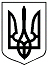 УКРАЇНА
ЛЬВІВСЬКА МІСЬКА РАДА
13-та сесія 7-го скликанняУХВАЛА № 3289
від 19.04.2018 
Керуючись ст. ст. 30, 59 Закону України “Про місцеве самоврядування в Україні“, Законом України “Про автомобільний транспорті“, постановою Кабінету Міністрів України від 18.02.1997 № 176 “Про затвердження правил надання послуг пасажирського автомобільного транспорту“, враховуючи звернення автомобільних перевізників, що здійснюють надання послуг з перевезення пасажирів на автобусних маршрутах загального користування у м. Львові , міська рада ухвалила:
1. Встановити для дітей (учнів) шкільного віку протягом навчального року у дні навчання з понеділка по п’ятницю пільговий – безкоштовний проїзд на автобусних маршрутах та у електротранспорті м. Львова загального користування при умові пред’явлення учнівського квитка або іншого документа, який посвідчує статус школяра.
2. Встановити, що не підлягають компенсації витрати автомобільних перевізників, які здійснюють надання послуг з перевезення пасажирів на автобусних маршрутах загального користування у м.Львові, за результатами виконання пункту 1 цієї ухвали.
3. Вважати такими, що втратили чинність ухвали міської ради:
3.1. Від 14.07.2016 № 915 “Про встановлення вартості проїзду для дітей шкільного віку“.
3.2. Від 22.03.2018 № 3105 “Про внесення змін до ухвали міської ради від 14.07.2016 № 915 “Про встановлення вартості проїзду для дітей шкільного віку“.
3.3. Від 22.03.2018 № 3162 “Про безкоштовний проїзд учнів м. Львова на автобусних маршрутах загального користування та електротранспорті“.
4. Контроль за виконанням ухвали покласти на заступника міського голови з питань житлово-комунального господарства.


Міський голова А. Садовий 